ΕΝΤΥΠΟ ΥΠΟΒΟΛΗΣ ΚΑΤΑΓΓΕΛΙΑΣ 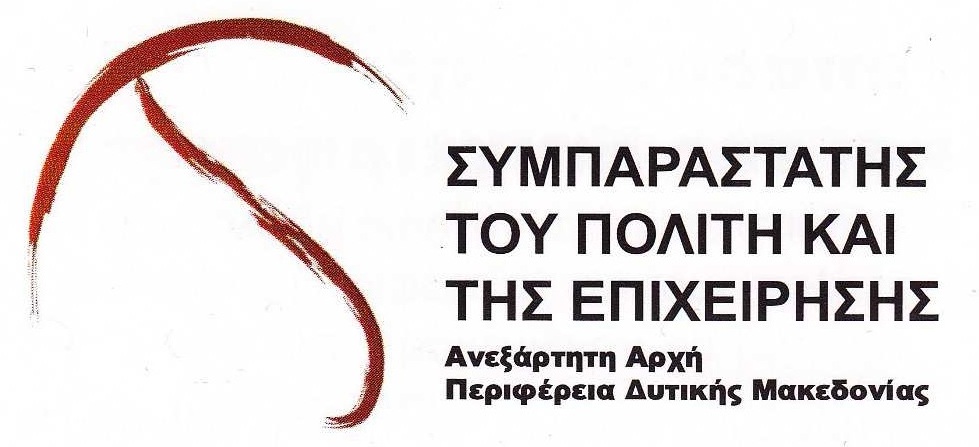 ΠΡΟΣ ΤΟΝ ΠΕΡΙΦΕΡΕΙΑΚΟ ΣΥΜΠΑΡΑΣΤΑΤΗ ΤΟΥ ΠΟΛΙΤΗ ΚΑΙ ΤΗΣ ΕΠΙΧΕΙΡΗΣΗΣΑτομικά στοιχεία καταγγέλλοντος/καταγγέλλουσαςΟΝΟΜΑ: 	ΕΠΩΝΥΜΟ:	ΤΟΠΟΣ ΚΑΤΟΙΚΙΑΣ/ΟΔΟΣ/ΑΡΙΘΜΟΣ:	ΑΡΙΘΜΟΣ ΔΕΛΤΙΟΥ ΤΑΥΤΟΤΗΤΑΣ/ΔΙΑΒΑΤΗΡΙΟΥ:	ΑΡΙΘΜΟΣ ΤΗΛΕΦΩΝΟΥ:	ΔΙΕΥΘΥΝΣΗ ΗΛΕΚΤΡΟΝΙΚΟΥ ΤΑΧΥΔΡΟΜΕΙΟΥ :	II. Καταγγελλόμενη Υπηρεσία/επιχείρηση/νομικό πρόσωπο Περιφέρειας Δυτικής ΜακεδονίαςΙΙΙ. Περιγραφή του προβλήματος κακοδιοίκησης(Η περιγραφή πρέπει να περιέχει με σαφήνεια το πρόβλημα κακοδιοίκησης με αναφορά στην ημερομηνία που εμφανίστηκε, στις περιστάσεις κάτω από τις οποίες ανέκυψε, την τυχόν υποβολή αιτήματος στην υπηρεσία, την απάντηση της υπηρεσίας)IV. ΣΥΝΗΜΜΕΝΑ1	2	3	4	Τόπος, Ημερομηνία					Ο ΚΑΤΑΓΓΕΛΛΩΝ/Η ΚΑΤΑΓΓΕΛΛΟΥΣΑ